«Гігієна під час карантину – це важливо!»Дотримання правил гігієни – проста річ, що може убезпечити вас і вашу родину від захворювань та зробити великий вклад у підтримку здоров’я загалом. Саме гігієна є важливою частиною здорового способу життя, разом з регулярним збалансованим харчуванням, здоровим сном та достатньою фізичною активністю.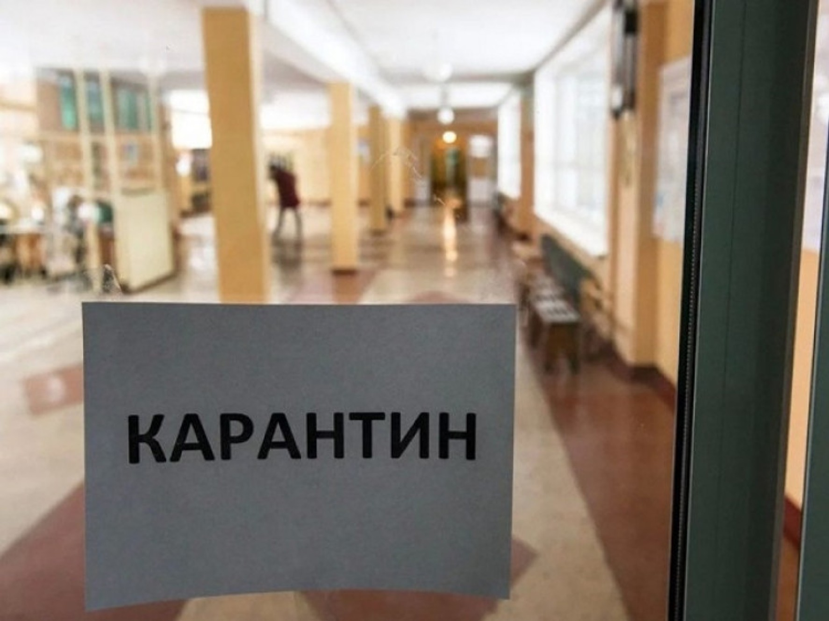  Існує 4 правила, яких потрібно пильно дотримуватись під час карантину та зробити їх своєю щоденною рутиною на все життя.Приділяйте увагу особистій гігієніРуки – наш первинний контакт з зовнішнім світом. Вважайте, що на них збирається все, що ти «пізнав» у проміжок часу від одного миття рук до іншого. Тому мити їх потрібно регулярно – принаймні 5 разів на день та приділяти одній такій процедурі десь хвилину.Обов’язково мийте руки перед кожним прийомом їжі, до та після відвідування туалету, перед контактом з обличчям та одразу після повернення додому. Цьому ритуалу необхідно навчати і ваших дітей, адже малюк легко піддається вихованню завдяки розвиненому відчуттю наслідування, спостережливості, допитливості та потреби в самостійних діях. І тому необхідно  використовувати ці властивості дитини при прививанні їй гігієнічних навиків (своєчасне миття рук, чищення зубів, дбайливе зберігання одягу і т. ін.).Якщо немає  можливості помити руки – користуйтеся антисептиком на основі спирту, але коли вибір є – надавайте перевагу воді та милу. Вологі серветки у цій ситуації сильно не врятують. У більшості випадків вони призначені для того, щоб очищати від видимого бруду, а не від мікробів.Також не забувайте про загальну гігієну тіла: регулярно приймайте душ, чистіть зуби та дбайте про чистоту шкіри обличчя. Все так само, як і завжди.
Дезенфікуйте телефон та інші ґаджетиТак-так, йдеться саме про предмет, який з гордістю збирає на себе всі мікроби та віруси і який також потрібно постійно дезінфікувати. Тут вам на допомогу прийде антисептик на спиртовій основі. Достатньо розподілити його на паперову серветку та протерти телефон.Не забувайте  й про комп’ютер, навушники та усі пристрої, якими користуєтеся часто – їх також потрібно дезінфікувати регулярно. Адже який сенс так пильно слідкувати за чистотою рук, якщо через секунду вони знову торкнуться до смартфона чи комп’ютера, який востаннє очищали пів року тому?Міняйте постільну білизнуБрудна постільна білизна – ідеальне середовище для розвитку мікроскопічного життя та розповсюдження мікробів, тож міняти її потрібно якомога частіше. Оптимальним варіантом буде раз на тиждень, але якщо відчуваєте, що потрібно частіше – без сумнівів робіть це.Річ у тім, що окрім нашого власного «мікрожиття», на постілі також оселяються чужорідні мікроби з шерсті домашніх тварин, пилу, пилку рослин та багато чого іншого. Погодьтеся, зважаючи на час, який ми проводимо у ліжку – такі сусіди не дуже бажані.Робіть вологе прибиранняТут все просто: чим чистіший дім – тим він безпечніший, а вологе прибирання – ідеальний спосіб позбавлення від пилу, бруду, хвороботворних бактерій та грибкових утворень. Часто провітрюйте дім.Оптимальний варіант – раз у декілька днів протирати поверхні вологою ганчіркою та мити підлогу у найбільш прохідних місцях дому, а раз на тиждень робити повноцінне вологе прибирання.Особливу увагу приділяйте чистоті та дезінфекції таких місць частого використання, як: ванна кімната, кухня та вбиральня. Використовуйте спеціальні засоби з дезінфікуючими складниками, що призначені для прибирання цих зон.Зробіть свій дім комфортним та чистим місцем, у якому тобі буде приємно й безпечно проводити час вашій родині  у період ізоляції.